ANTECEDENTES BÁSICOSCapital y divisiones administrativa del paísBrasil es una federación de Estados, dividida en 27 unidades administrativas. Una de ellas es el Distrito Federal, donde está ubicada la capital del país, Brasilia.Los 26 Estados y el Distrito Federal están agrupados en cinco grandes regiones, de la siguiente manera:1- Estados de :Amazonas – capital: ManausPará – capital: BelémAmapá – capital: MacapáRoraima – capital: Boa VistaRondônia – capital: Porto VelhoAcre – capital: Rio BrancoTocantins – capital: Palmas2- Estados de la Región Nordeste:Bahia – capital: SalvadorSergipe – capital: AracajúAlagoas – capital: MaceióPernambuco – capital: RecifeParaíba – capital: João PessoaRio Grande do Norte – capital: NatalCeará – capital: Fortaleza Piauí – capital: TeresinaMaranhão – capital: São Luiz3- Estados de :Mato Grosso do Sul – capital: Campo GrandeMato Grosso – capital: CuiabáGoiás – capital: GoiâniaDistrito Federal – capital: Brasília4- Estados de :   São Paulo – capital: São PauloRio de Janeiro – capital: Rio de JaneiroMinas Gerais – capital: Belo HorizonteEspírito Santo – capital: Vitória5- Estados de :Rio Grande do Sul – capital: Porto AlegreSanta Catarina – capital: FlorianópolisParaná – capital: Curitiba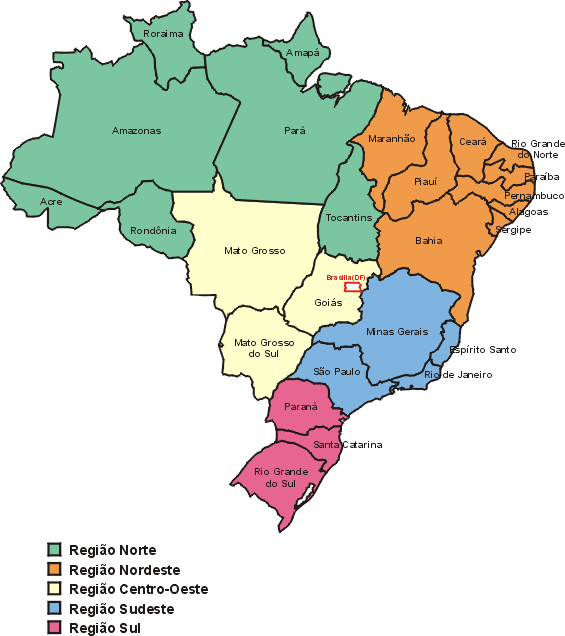 Población, crecimiento y estructura etariaConforme datos del Censo Demográfico de 2010 (último censo oficial), realizado por el Instituto Brasileño de Geografía y Estadística (IBGE), la población total de Brasil es de 190,7 millones de habitantes. Este elevado contingente poblacional, ubica al país entre los más populosos del mundo. Brasil ocupa hoy el quinto lugar,  superado solamente por China (1,3 mil millones), India (1,1 mil millones), Estados Unidos (314 millones) e Indonesia (229 millones). La población brasileña no está distribuida de manera homogénea en el territorio, pues existen regiones densamente pobladas y con una pequeña expansión territorial (Sudeste), y por el contrario regiones escasamente pobladas y con gran expansión territorial.Fuente: IBGE – Fundação Instituto Brasileiro de Geografia e Estatística – 2010.Esta heterogénea distribución de la población, es evidente cuando se analizan algunos datos poblacionales de Regiones y Estados. Solamente, el Estado de São Paulo concentra aproximadamente 41 millones de habitantes, siendo superior al contingente poblacional de las regiones Norte y Centro-Oeste unidas.La población brasileña está distribuida en un extenso territorio de 8,5 millones de km2. En razón de ello, la densidad poblacional alcanza a 22,3 habitantes por km2. El dato presentado clasifica el país como poco poblado, no obstante es altamente poblado, considerando la población absoluta. El Sudeste es la región más populosa del país y cuenta con una tasa de crecimiento poblacional de 1,05%. Uno de los principales motivos de esta situación, es el protagonismo del proceso de industrialización, que permitió a dicha región, un importante desarrollo económico. La aparición del sector industrial en el Sudeste fue fundamental para la urbanización y la concentración poblacional de la citada zona, pues se convirtió en un área de atracción de trabajadores desde diversos puntos del país (y de todo el mundo).La Región Sur ocupa el segundo lugar en densidad demográfica y cuenta con una tasa de crecimiento poblacional de 0,87%. Las causas de esa concentración pueden ser explicadas por el hecho de que la región está compuesta, sólo por tres Estados y por la riqueza generada, que proporciona un elevado índice de urbanización.El Nordeste es la segunda región más populosa (53 millones de habitantes) y cuenta con una tasa de crecimiento poblacional de 1,07%. En tanto, la densidad demográfica es baja, muy en función de la fuerte migración de sus habitantes, ocurrida entre los años 1950 y 1980, para variados puntos de Brasil, especialmente para la Región Sudeste, ocasionada por diversas crisis de su economía regional, causadas por fuertes sequías, en el interior de la región.El centro-oeste cuenta con una tasa de crecimiento poblacional de 1,9% y ocupa el cuarto lugar en lo referido a densidad poblacional. Este crecimiento, es provocado por los tipos de actividades económicas desarrolladas, muy concentradas en el agro-negocio (cultivos de cereales y ganadería),  situación que presentó cambios desde inicio de la década de los años 1990, con el incremento de la agroindustria y de otros tipos de industrias manufactureras, que se han manifestado en la región.Finalmente, el Norte cuenta con una tasa de crecimiento poblacional de 2,09% y es la región con menor población del país,  considerando que es la de mayor extensión geográfica.	Esta figura es la que se denomina vacíos demográficos,  los que se explican debido a la extensa área cubierta por el Amazonas, que es un ecosistema de vegetación muy densa y que dificulta la presencia humana.Desde fines de los años 1970, la población brasileña ha registrado una disminución en la tasa de  crecimiento. En la última década, el crecimiento promedio anual de la población brasileña fue de un 1,3%.Todas las variables expuestas, han  afectado la estructura etaria de la población. La expectativa promedio de vida de los brasileños en la década pasada, alcanzó los 72 años. Es el  reflejo del envejecimiento de la población, es decir, un gran crecimiento del número de personas han sobrepasado los 50 años (hecho inédito en la historia brasileña).   desempleo El mercado de trabajo reflejó cabalmente  la crisis económica del año 2015. El desempleo ha crecido sostenidamente  y la renta del trabajador ha disminuido a tasas crecientes. Lo anterior, visiblemente en las principales regiones metropolitanas del país (São Paulo, Rio de Janeiro, Belo Horizonte, Salvador, Porto Alegre, Recife, Fortaleza y Brasilia). Según datos del IBGE – Fundación Instituto Brasileño de Geografía y Estadísticas, el desempleo promedio de 2015 alcanzó los 6,8%, dos puntos porcentuales por encima de la tasa de 2014 (que fue de 4,8%). Este fue el peor índice desde 2009. Conforme opiniones de variados economistas, el mal comportamiento  del mercado del trabajo, tiene su origen en el fin del ciclo de crecimiento basado en el consumo de las familias (interno). Esto, generado en gran parte  por las políticas gubernamentales de incentivo aplicadas al consumo, generando en las familias, altos niveles de endeudamiento. Adicionalmente, el aumento de las tasas de interés e inflación, redituaron en que los consumidores mermaran sus presupuestos de gastos, afectando la  industria y el sector de servicios, de manera general. sistema de gobierno / Presidente y/o primer ministro Brasil es una república presidencialista, con tres poderes: ejecutivo, legislativo y judicial.El poder ejecutivo en Brasil está compuesto por los siguientes Ministerios:Agricultura, Pecuaria y Abastecimiento, Pesca y AcuiculturaCasa CivilCiencia y TecnologíaCiudadesComunicacionesCulturaDefensaDeportesDesarrollo Agrario, Social y Combate al HambreDesarrollo, Industria y Comercio ExteriorEducación HaciendaIntegración NacionalJusticiaMedio AmbienteMinas y EnergíaPlanificación, Presupuesto y GestiónRelaciones ExterioresSaludTrabajo, Empleo y Previsión SocialTransportesTurismoOtros organismos gubernamentales que poseen “status” de Ministerio:Abogacía General de Banco Central do BrasilContraloría General de la UniónGabinete de Seguridad InstitucionalSecretaria de Asuntos EstratégicosSecretaria de Aviación CivilSecretaria de Comunicación SocialSecretaria de Derechos HumanosSecretaria de Políticas de Promoción de la Igualdad RacialSecretaria de Políticas para las MujeresSecretaria de PuertosSecretaria de Relaciones InstitucionalesSecretaria General de la Presidencia  Presidente: Sra. Dilma Vana Rousseff – Mandato: del 01/01/2015 hasta 31/12/2018.Vinculada al PT – Partido de los Trabajadores.Religión e idiomaHay predominancia del cristianismo, sobretodo de católicos y evangélicos. Cabe destacar la existencia de las religiones de origen africano (umbanda, candomblé, etc) presentan gran cantidad de adeptos lo mismo ocurre con el espiritismo. El Estado es laico (conforme la Constitución Brasileña).El idioma oficial de Brasil es el portugués. Hay pequeñas variaciones de acentos, entre estados y regiones brasileñas.superficie total / límites Brasil tiene una superficie total de 8.514.876,6 km2. Es el quinto mayor país del mundo en extensión territorial, después de Rusia, Canadá, China y Estados Unidos.  Señalamos que Brasil posee más de 15.000 km de fronteras terrestres, con casi todos los países de Sudamérica (Uruguay, Argentina, Paraguay, Bolivia, Perú, Colombia, Venezuela, Guyana, Surinam y Guayana Francesa). Las únicas dos excepciones son Chile y Ecuador. HECHOS SOBRE POSICIÓN DE BRASIL EN PRODUCTOS INDUSTRIALESPosición sobre la producción mundial de ciertos productos industriales, materias primas y alimentos. Tiene la mayor reserva de agua potable del planeta, estimada en un 13% de las reservas mundiales disponibles. es el mayor exportador mundial de jugo de naranja, con una participación de un 85% del mercado mundial.Produce caña de azúcar en un área de 7 millones de hectáreas, que corresponde a un 2% de toda la tierra cultivable de Brasil. Actualmente, es el mayor productor mundial de azúcar de caña, seguido por India, Tailandia y Australia. Según la IBA – Industria Brasileña de Árboles, entidad que congrega la industria de celulosa, papeles y maderas, Brasil continua su posición, como el cuarto mayor productor de celulosa del mundo, después de Estados Unidos, Canadá y China. En 2015, la producción total de celulosa del país fue de 17,214 millones de toneladas, que representó un incremento de 4,55 % en relación al monto de 2014, que había sido de 16,465 millones de toneladas.  Se estima que más de un 50% de la energía en Brasil proviene de fuentes renovables, gracias a la capacidad hídrica y a la industria de bio-etanol ya instalada y el importante crecimiento de la producción de energía eólica en la Región Nordeste, que ya representa un 10% de la matriz energética total del país. Después de la severa sequía que afectó especialmente, la Región Sudeste (São Paulo, Minas Gerais y Rio de Janeiro) en 2014 y comienzos de 2015, hubo en el segundo semestre del año pasado, una recuperación de los principales embalses de dicha zona, lo que  permitió una mejoría en la distribución de agua para las principales regiones metropolitanas,  alejando además, la posibilidad de apagones.Principales industrias y descripción de alguna relevancia para Chile:Brasil es el tercer mayor fabricante mundial de aviones. La compañía EMBRAER consiguió proveer  durante el año de 2015, un total de 101 aviones comerciales y 120 aeronaves ejecutivas. Según informaciones difundidas por la empresa, para 2016, se espera un resultado de US$ 6,2 mil millones, impulsado por entregas de 105 aviones comerciales y 125 aviones ejecutivos. En el área de defensa y seguridad, la facturación esperada es del orden de US$ 725 millones.   Brasil posee una gran industria automotriz, que ha pasado por desafíos coyunturales, especialmente por la baja de la confianza de los consumidores e inversionistas. La consecuencia más directa para esta industria es la postergación de compras, que  dependen de expectativas, por definiciones en el escenario político y económico del país, que permitan alguna planificación, a corto y mediano plazo. La producción y comercialización de vehículos en el mercado interno en 2015, tuvo disminución en relación al año de 2014. Según datos de la ANFAVEA, entidad gremial que congrega la industria automotriz brasileña, fueron negociados 2,57 millones de unidades (considerando automóviles, camiones, buses y maquinas autopropulsadas), esto representa una caída de 26,6% en relación a los 3,5 millones de 2014. Por otro lado, en el mercado externo, las exportaciones fueron impulsadas por la valoración del dólar y también, por los nuevos acuerdos comerciales firmados con Argentina, Colombia, México y Uruguay, que permitieron ventas de 417 mil unidades en 2.015, con incremento de 24,8% en comparación con 2014, cuando fueron exportadas 334,2 mil unidades. Para 2016, la industria estima que exista una mejora en la estabilidad de la producción, con un pequeño aumento de 0,5%. Dicho aumento, según ejecutivos de la ANFAVEA, podría acontecer en razón del aumento de las exportaciones (estimación de incremento de 8%) y además, por la sustitución de los importados por vehículos nacionales.Hierro: Brasil, sin duda es uno de los grandes actores del hierro en el mundo.  Cuenta con el denominado cuadrilátero del hierro, en el Estado de Minas Gerais, la mayor reserva del mundo, además de las grandes reservas del Estado de Pará, el proyecto Carajás. Este producto es protagónico dentro de la canasta exportadora de Brasil; las exportaciones brasileñas de hierro en el año de 2015 crecieron en volumen de 6,82% respecto del año 2014, pasando de 294,6 a 315 millones de toneladas. Sin embargo, hubo una disminución importante de los montos en dólares, es decir, pasó de US$ 19,9 mil millones en 2014, a US$ 10,4 mil millones en 2015 (merma de 47,7%). Este hecho ocurrió, sobretodo, por la caída de los precios internacionales del hierro, en razón de la menor demanda china por dicho comodity. El mineral de hierro es la principal fuente de ingresos de la empresa brasileña Vale. La Minera Vale, amplió su capacidad de producción en 2015, a pesar de los problemas ocurridos a mediados del año pasado con el Proyecto Samarco (donde es con BHP Billiton), después de la ruptura de un embalse de desechos en la ciudad de Mariana, en el Estado de Minas Gerais. Cabe señalar que el valor de la tonelada del mineral de hierro exportado en 2015, fue de US$ 32,95 (valor promedio). En comparación con 2014 (valor promedio de US$ 67,83 por tonelada), hubo merma de 51,42% de dicho valor promedio.HECHOS SOBRE LA ECONOMÍA DE BRASIL La Economía brasileña presentaba un camino certero a una plena  diversificación. La fuerza económica del país se debía a variados factores, pero impactada principalmente en los últimos años, por el boom mundial en los precios de commodities (soya, carne bovina y minerales de hierro), enviados en gran medida hacia China. Cabe destacar el hecho de alto impacto económico,  relacionado con el descubrimiento y puesta en marcha de la explotación de grandes yacimientos de petróleo y gas natural, en el litoral sudeste del país. Sin embargo, los citados hallazgos, han estado en el centro de la polémica del país, dados los diversos problemas enfrentados por Petrobras: el aumento de su endeudamiento  y las investigaciones por corrupción, involucrando varios ex ejecutivos de la empresa y políticos ligados al Gobierno Federal. La economía brasileña decreció 3,8% en 2015, peor resultado en los últimos 25 años. La cifra de 2015, quedó muy abajo del PIB de 2014.  Los sectores productivos del PIB, tuvieron reducción de manera general.  La industria tuvo, por el segundo año consecutivo, el peor desempeño, cayendo 6,2% y alcanzando la cifra de R$ 298,55 mil millones (19,47% del PIB) y el sector de servicios mermó 2,7%, con una cifra  de US$ 946,1 mil millones (61,69% del PIB). Se exceptuó el sector agropecuario, que avanzó 1,8% (US$ 68,47 mil millones, 4,46% del PIB).Las perspectivas del PIB y de la economía en 2016:Para 2016, las perspectivas continúan poco auspiciosas. Según opiniones de variados economistas, la economía brasileña presentará en 2016 una caída similar a la de 2015, alrededor de los 3,5%. Por otro lado, se espera reducción de 2 puntos en la tasa de interés (Selic) de 14,25% para 12,25%, y además, se espera que la inflación baje a un índice de 7,5%, por cuenta de la reducción drástica del consumo.Principales indicadores económicos en los últimos años Fuentes: IBGE - Fundação Instituto Brasileiro de Geografia e Estatística/Banco Central do Brasil / IPEADATAPrincipales exportaciones de Brasil al mundo en 2015:Principales Importaciones de Brasil en 2015:Principales Socios Comerciales                             Importaciones Brasileñas por País de Origen, en el año 2015                             Principales Países a los cuales Brasil exportó en el año 2015RegiónNúmero de HabitantesExtensión Territorial (km2)Densidad Demográfica (hab/km2)Sudeste80.353.724 (42,1%)927.286,086,65Nordeste53.078.137 (27,8%)1.556.001,034,11Sur27.384.815 (14,4%)575.316,047,60Norte15.865.678 (8,3%)3.869.637,94,10Centro-Oeste14.050.340 (7,4%)1.604.852,08,75TOTAL190.732.6948.533.092,922,35Datos Económicos20112012201320142015PIB (mil millones US$)2.475,12.252,62.207,22.083,41.532,0PIB per cápita (PPP en miles US$)12.696,111.466,210.979,210.193,58.671,5Evolución del PIB (%)2,70,92,30,1-3,8Exportaciones(mil millones US$)256,0242,6242,2225,1191,1Importaciones (mil millones US$)226,2223,1239,6229,0171,4Inflación (%)5,846,505,886,4110,67Desempleo promedio en el año (%)6,05,55,44,86,8Tasa de Interés 11,668,758,2511,6514,25Tipo de Cambio (moneda local por US$ - valor promedio / año)1,661,952,102,653,33NCMDescripción del ProductoUS$ FOBParticipación (%)12019000Soya, mismo triturada, excepto para siembra20.981.829.29110,98%27090010Aceites brutos de petróleo11.781.308.3006,16%26011100Minerales de hierro y sus concentrados10.378.928.2165,43%17011400 Otros azúcares de caña5.899.281.6013,09%09011110Café no tostado, no descafeinado, en grano5.555.373.8452,91%47032900Pasta química de madera, no coníferas5.342.874.8572,80%23040090Salvados y otros desechos, de soya5.003.245.4332,62%10059010 Maíz en grano, excepto para siembra4.932.413.4602,58%02071400Pedazos y menudencias, comestibles de gallos/gallinas, congelados3.958.788.8032,07%02023000Carnes deshuesadas de bovino congeladas3.953.397.0952,06%Sub total77.787440.90140,70%TOTAL191.134.324.584Fuente: Sistema Alice - Ministério do Desenvolvimento, Indústria e Comércio Exterior- BrasilFuente: Sistema Alice - Ministério do Desenvolvimento, Indústria e Comércio Exterior- BrasilFuente: Sistema Alice - Ministério do Desenvolvimento, Indústria e Comércio Exterior- BrasilFuente: Sistema Alice - Ministério do Desenvolvimento, Indústria e Comércio Exterior- BrasilWebsite: http://aliceweb.mdic.gov.brWebsite: http://aliceweb.mdic.gov.brWebsite: http://aliceweb.mdic.gov.brNCMDescripción del ProductoUS$ FOBUS$ FOBUS$ FOBParticipación (%)27090010Aceites brutos de petróleoAceites brutos de petróleo7.380.844.2604,30%4,30%27101921Aceite diesel (gasolina)Aceite diesel (gasolina)3.415.147.2051,99%1,99%87032310Automóviles con motor encendido, 1500Automóviles con motor encendido, 15002.989.011.1851,74%1,74%27111100Gas natural licuadoGas natural licuado2.754.400.5141,61%1,61%27101241Naftas para petroquímicaNaftas para petroquímica2.580.277.9331,50%1,50%27112100 Gas natural en estado gaseosoGas natural en estado gaseoso2.568.330.6641,49%1,49%31042090Los demás cloruros de potasioLos demás cloruros de potasio2.510.027.7811,46%1,46%85177099Las demás partes para aparatos de telefoníaLas demás partes para aparatos de telefonía2.276.549.3891,33%1,33%85299020Las demás partes para receptores de televisiónLas demás partes para receptores de televisión1.997.249.3941,16%1,16%84119100 Partes para turborreactores o de turbopropulsoresPartes para turborreactores o de turbopropulsores1.947.389.4331,14%1,14%Sub totalSub total30.419.227.75817,74%17,74%TOTALTOTAL171.449.050.909Fuente: Sistema Alice - Ministério do Desenvolvimento, Indústria e Comércio Exterior- BrasilFuente: Sistema Alice - Ministério do Desenvolvimento, Indústria e Comércio Exterior- BrasilFuente: Sistema Alice - Ministério do Desenvolvimento, Indústria e Comércio Exterior- BrasilFuente: Sistema Alice - Ministério do Desenvolvimento, Indústria e Comércio Exterior- BrasilFuente: Sistema Alice - Ministério do Desenvolvimento, Indústria e Comércio Exterior- BrasilFuente: Sistema Alice - Ministério do Desenvolvimento, Indústria e Comércio Exterior- BrasilWebsite: http://aliceweb.mdic.gov.brWebsite: http://aliceweb.mdic.gov.brWebsite: http://aliceweb.mdic.gov.brWebsite: http://aliceweb.mdic.gov.brWebsite: http://aliceweb.mdic.gov.brNúmeroPaísUS$ FOBParticipación (%)1China30.719.405.02217,92%2Estados Unidos26.471.345.59315,44%3Alemania10.379.562.8806,05%4Argentina10.284.589.0845,99%5Corea del Sur5.420.621.8303,16%6Japón4.877.203.8982,84%7Italia4.675.277.8752,73%8Nigeria4.633.119.9442,70%9Francia4.457.353.1952,60%10México4.377.919.3392,55%Sub total106.296.398.66061,99%TOTAL171.449.050.909Fuente: Sistema Alice - Ministério do Desenvolvimento, Indústria e Comércio Exterior- BrasilFuente: Sistema Alice - Ministério do Desenvolvimento, Indústria e Comércio Exterior- BrasilFuente: Sistema Alice - Ministério do Desenvolvimento, Indústria e Comércio Exterior- BrasilFuente: Sistema Alice - Ministério do Desenvolvimento, Indústria e Comércio Exterior- BrasilWebsite: http://aliceweb.mdic.gov.brWebsite: http://aliceweb.mdic.gov.brWebsite: http://aliceweb.mdic.gov.brNúmeroPaísUS$ FOBParticipación (%)1China35.607.523.61218,63%2Estados Unidos24.079.945.54412,60%3Argentina12.800.015.4476,70%4Holanda10.044.465.6795,26%5Alemania5.178.904.9512,71%6Japón4.844.959.3002,53%7Chile3.978.438.4862,08%8India3.617.449.3541,89%9México3.588.345.8401,87%10Italia3.270.224.7531,71%Sub total107.010.272.96655,99%TOTAL191.134.324.584Fuente: Sistema Alice - Ministério do Desenvolvimento, Indústria e Comércio Exterior- BrasilFuente: Sistema Alice - Ministério do Desenvolvimento, Indústria e Comércio Exterior- BrasilFuente: Sistema Alice - Ministério do Desenvolvimento, Indústria e Comércio Exterior- BrasilFuente: Sistema Alice - Ministério do Desenvolvimento, Indústria e Comércio Exterior- BrasilWebsite: http://aliceweb.mdic.gov.brWebsite: http://aliceweb.mdic.gov.brWebsite: http://aliceweb.mdic.gov.br